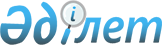 О признании утратившими силу некоторых решений Бурабайского районного маслихатаРешение Бурабайского районного маслихата Акмолинской области от 25 февраля 2020 года № 6С-56/3. Зарегистрировано Департаментом юстиции Акмолинской области 28 февраля 2020 года № 7701
      В соответствии со статьей 6 Закона Республики Казахстан от 23 января 2001 года "О местном государственном управлении и самоуправлении в Республике Казахстан", со статьей 27 Закона Республики Казахстан от 6 апреля 2016 года "О правовых актах", Бурабайский районный маслихат РЕШИЛ:
      1. Признать утратившими силу некоторые решения Бурабайского районного маслихата согласно приложению к настоящему решению.
      2. Настоящее решение вступает в силу со дня государственной регистрации в Департаменте юстиции Акмолинской области и вводится в действие со дня официального опубликования.
      "СОГЛАСОВАНО" Перечень некоторых решений Бурабайского районного маслихата признанных утратившими силу
      1. Решение Бурабайского районного маслихата "О предоставлении мер социальной поддержки специалистам в области здравоохранения, образования, социального обеспечения, культуры, спорта и агропромышленного комплекса, прибывшим для работы и проживания в сельские населенные пункты Бурабайского района" от 21 февраля 2014 года № 5С-27/2 (зарегистрировано в Реестре государственной регистрации нормативных правовых актов № 4059, опубликовано 10 апреля 2014 года в районных газетах "Бурабай" и "Луч").
      2. Решение Бурабайского районного маслихата "О внесении изменений в решение Бурабайского районного маслихата от 21 февраля 2014 года № 5С-27/2 "О предоставлении мер социальной поддержки специалистам здравоохранения, образования, социального обеспечения, культуры, спорта и агропромышленного комплекса, прибывшим для работы и проживания в сельские населенные пункты Бурабайского района" от 25 сентября 2014 года № 5С-34/3 (зарегистрировано в Реестре государственной регистрации нормативных правовых актов № 4399, опубликовано 24 октября 2014 года в информационно-правовой системе "Әділет").
      3. Решение Бурабайского районного маслихата "О предоставлении мер социальной поддержки специалистам в области здравоохранения, образования, социального обеспечения, культуры, спорта и агропромышленного комплекса, прибывшим для работы и проживания в сельские населенные пункты Бурабайского района" от 06 февраля 2015 года № 5С-39/1 (зарегистрировано в Реестре государственной регистрации нормативных правовых актов № 4670, опубликовано 01 апреля 2015 года в информационно-правовой системе "Әділет").
      4. Решение Бурабайского районного маслихата "Об определении порядка и размера оказания жилищной помощи малообеспеченным семьям (гражданам), проживающим в Бурабайском районе" от 24 июля 2015 года № 5С-44/2 (зарегистрировано в Реестре государственной регистрации нормативных правовых актов № 4944, опубликовано 03 сентября 2015 года в информационно-правовой системе "Әділет").
      5. Решение Бурабайского районного маслихата "О предоставлении мер социальной поддержки специалистам в области здравоохранения, образования, социального обеспечения, культуры, спорта и агропромышленного комплекса, прибывшим для работы и проживания в сельские населенные пункты Бурабайского района" от 28 марта 2016 года № 6С-1/7 (зарегистрировано в Реестре государственной регистрации нормативных правовых актов № 5293, опубликовано 25 апреля 2016 года в информационно-правовой системе "Әділет").
      6. Решение Бурабайского районного маслихата "О внесении изменения в решение Бурабайского районного маслихата от 24 июля 2015 года № 5С-44/2 "Об определении порядка и размера оказания жилищной помощи малообеспеченным семьям (гражданам), проживающим в Бурабайском районе" от 12 мая 2016 года № 6С-2/4 (зарегистрировано в Реестре государственной регистрации нормативных правовых актов № 5397, опубликовано 10 июня 2016 года в информационно-правовой системе "Әділет").
      7. Решение Бурабайского районного маслихата "О внесении изменений в некоторые решения Бурабайского районного маслихата" от 12 мая 2016 года № 6С-2/10 (зарегистрировано в Реестре государственной регистрации нормативных правовых актов № 5416, опубликовано 22 июня 2016 года в информационно-правовой системе "Әділет").
      8. Решение Бурабайского районного маслихата "О внесении дополнений в некоторые решения Бурабайского районного маслихата" от 09 декабря 2016 года № 6С-9/6 (зарегистрировано в Реестре государственной регистрации нормативных правовых актов № 5626, опубликовано 29 декабря 2016 года в информационно-правовой системе "Әділет").
      9. Решение Бурабайского районного маслихата "О внесении изменения в решение Бурабайского районного маслихата от 24 июля 2015 года № 5С-44/2 "Об определении порядка и размера оказания жилищной помощи малообеспеченным семьям (гражданам), проживающим в Бурабайском районе" от 13 октября 2017 года № 6С-20/2 (зарегистрировано в Реестре государственной регистрации нормативных правовых актов № 6139, опубликовано 07 ноября 2017 года в Эталонном контрольном банке нормативных правовых актов Республики Казахстан в электронном виде).
      10. Решение Бурабайского районного маслихата "О внесении изменения в решение Бурабайского районного маслихата от 24 июля 2015 года № 5С-44/2 "Об определении порядка и размера оказания жилищной помощи малообеспеченным семьям (гражданам), проживающим в Бурабайском районе" от 10 октября 2018 года № 6С-33/2 (зарегистрировано в Реестре государственной регистрации нормативных правовых актов № 6811, опубликовано 30 октября 2018 года в Эталонном контрольном банке нормативных правовых актов Республики Казахстан в электронном виде).
      11. Решение Бурабайского районного маслихата "О внесении изменения в решение Бурабайского районного маслихата от 24 июля 2015 года № 5С-44/2 "Об определении порядка и размера оказания жилищной помощи малообеспеченным семьям (гражданам), проживающим в Бурабайском районе" от 16 ноября 2018 года № 6С-34/7 (зарегистрировано в Реестре государственной регистрации нормативных правовых актов № 6873, опубликовано 06 декабря 2018 года в Эталонном контрольном банке нормативных правовых актов Республики Казахстан в электронном виде).
      12. Решение Бурабайского районного маслихата "О внесении изменений в решение Бурабайского районного маслихата от 24 июля 2015 года № 5С-44/2 "Об определении порядка и размера оказания жилищной помощи малообеспеченным семьям (гражданам), проживающим в Бурабайском районе" от 05 декабря 2019 года № 6С-50/1 (зарегистрировано в Реестре государственной регистрации нормативных правовых актов № 7565, опубликовано 12 декабря 2019 года в Эталонном контрольном банке нормативных правовых актов Республики Казахстан в электронном виде).
					© 2012. РГП на ПХВ «Институт законодательства и правовой информации Республики Казахстан» Министерства юстиции Республики Казахстан
				
      Председатель LVІ
(внеочередной) сессии
Бурабайского районного
маслихата

К.Шаяхметов

      Секретарь Бурабайского
районного маслихата

У.Бейсенов

      Акимат Бурабайского района
Приложение к
решению Бурабайского
районного маслихата
от 25 февраля 2020 года
№ 6С-56/3